申込日　令和５年　月　日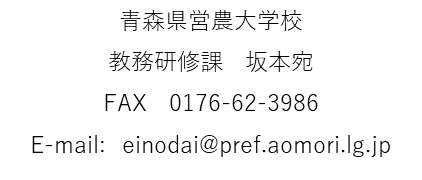 令和５年度青森県営農大学校
オープンキャンパス参加申込書
（令和５年８月27日開催）１　参加者氏名等２　参加を希望する時間帯・　午前の部（9:30～11:30）・　午後の部（13:30～15:30）３　連絡先　　　電話番号　　　　　　　　　　　　　　　　　　□携帯（所有者；　　　　）□自宅□その他（　　　　　　　　）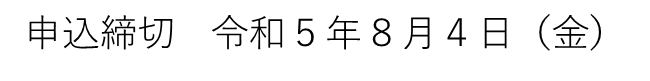 参加者氏名高校名学年保護者等氏名※参加する場合のみ記載